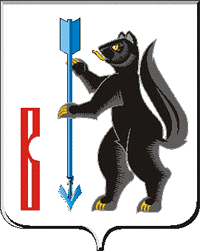 ГЛАВА ГОРОДСКОГО ОКРУГА ВЕРХОТУРСКИЙП О С Т А Н О В Л Е Н И Еот  29.09.2020 г. № 18г. Верхотурье  О проведении публичных слушаний В целях соблюдения прав человека на благоприятные условия жизнедеятельности, прав и законных интересов правообладателей земельных участков и объектов капитального строительства, руководствуясь статьями 51, 33, 46 Градостроительного кодекса Российской Федерации, статьями 14, 28 Федерального закона от 06 октября 2003 года № 131-ФЗ «Об общих принципах организации местного самоуправления в Российской Федерации», Положением «О порядке организации и проведения публичных слушаний в городском округе Верхотурский», утвержденным Решением Думы городского округа Верхотурский от 20.06.2012г. № 38, Уставом городского округа Верхотурский,ПОСТАНОВЛЯЮ:1. Назначить с 30 сентября по 26 октября  2020 года, в отделе архитектуры и градостроительства Администрации городского округа Верхотурский, расположенном по адресу: г. Верхотурье, ул. Советская,8, проведение публичных слушаний по вопросам:1.1. По внесению изменений в Правила землепользования и застройки городского округа Верхотурский в части:изменения части границы территориальной зоны застройки малоэтажными жилыми домами секционного и блокированного типов (индекс «Ж-2») и отнесения  земельного участка по адресу: Свердловская область, городской округ Верхотурский,  город Верхотурье, улица Карла Маркса, 8  к зоне  застройки индивидуальными жилыми домами (индекс «Ж-1»);изменения части границы территорий озеленения общего пользования (индекс «ТОП-2»), границы территориальной зоны рекреационно-ландшафтных территорий (индекс «Р-1»)  и отнесения земельного участка по адресу: Свердловская область, городской округ Верхотурский,  город Верхотурье, улица Космонавтов, 9  к зоне водообеспечивающих  объектов  инженерной   инфраструктуры (индекс «И-1»);изменения части границы территориальной зоны застройки малоэтажными жилыми домами секционного и блокированного типов (индекс «Ж-2»)  и отнесения земельного участка по адресу: Свердловская область, городской округ Верхотурский,  город Верхотурье, улица Парковая 6, строение 1   к зоне водообеспечивающих  объектов  инженерной   инфраструктуры (индекс «И-1»);изменения части границы территориальной  зоны рекреационно-ландшафтных территорий (индекс «Р-1») и отнесения земельного участка по адресу: Свердловская область, городской округ Верхотурский, 0,81 км. северо-восточнее земельного участка с кадастровым номером 66:09:0401007:1, к зоне водоотводящих объектов инженерной инфраструктуры (индекс «И-2»);изменения части границы сельскохозяйственных угодий в составе земель сельскохозяйственного назначения (индекс «СХ») и отнесения к  зоне объектов размещения отходов агропромышленного   комплекса (индекс «С-4»)  в городском округе Верхотурский Свердловской области;изменения части границы территориальной зоны застройки индивидуальными жилыми домами (индекс «Ж-1») и отнесения земельного участка по адресу: Свердловская область, городской округ Верхотурский, поселок  Привокзальный, ул. Чапаева, 29б к зоне производственных объектов III класса санитарной опасности (индекс «П-2»); изменения части границы территориальной зоны спортивных и спортивно-зрелищных сооружений (индекс «О-3»), части территории общего пользования (улицы, дороги, площади) (индекс «ТОП-1»)  и отнесения к территории озеленения общего пользования (индекс «ТОП-2») по улице Малышева города Верхотурье.1.2. По проекту планировки и межевания территории линейного объекта «Очистные сооружения хозяйственно-бытовых сточных вод с системой напорных и самотечных коллекторов в г. Верхотурье Свердловской области».2.Уполномочить Комиссию по подготовке проекта Правил землепользования и застройки городского округа Верхотурский на проведение публичных слушаний:по внесению изменений в Правила землепользования и застройки городского округа Верхотурский;по проекту планировки и межевания территории линейного объекта «Очистные сооружения хозяйственно-бытовых сточных вод с системой напорных и самотечных коллекторов в г. Верхотурье Свердловской области».3. Провести открытое заседание рассмотрения вопросов:по внесению изменений в Правила землепользования и застройки городского округа Верхотурский;по проекту планировки и межевания территории линейного объекта «Очистные сооружения хозяйственно-бытовых сточных вод с системой напорных и самотечных коллекторов в г. Верхотурье Свердловской области»   26 октября 2020 года в 16.00 часов. Местом проведения заседания по рассмотрению данных вопросов определить: зал заседаний здания Администрации городского округа Верхотурский, расположенного по адресу: г.Верхотурье, ул. Советская,4.		4. Опубликовать настоящее постановление в информационном бюллетене «Верхотурская неделя» и разместить на официальном сайте городского округа Верхотурский.	  5. Контроль исполнения настоящего постановления оставляю за собой. Глава городского округа Верхотурский                                                         А.Г. Лиханов